           แบบฟอร์มขอเปิดรายวิชา Special Topic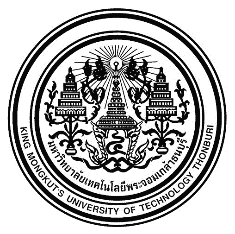 เรื่อง	ขอเปิดรายวิชา Special Topicเรียน	ผู้อำนวยการสำนักงานพัฒนาการศึกษาและบริการหลักสูตร ........................................................................	สาขาวิชา ..........................................................ฉบับปี พ.ศ. ....................................................................	เปิดสอนให้กับนักศึกษารหัส ...................... (2 ตัวหน้า)รายละเอียด ดังนี้หมายเหตุ : โปรดกรอกข้อมูลให้ครบทุกหัวข้อและลงนามโดยอาจารย์ผู้รับผิดชอบรายวิชาหรือหัวหน้าภาควิชา และส่งแบบฟอร์มมาที่อีเมล tharinee.sup@kmutt.ac.th							     (ลงชื่อ)  .......................................................								 (.................................................................)							     ตำแหน่ง ...............................................................								     วัน........ เดือน .............. พ.ศ. ..............สำหรับเจ้าหน้าที่สำนักงานพัฒนาการศึกษาและบริการเปิดรายวิชาในระบบ New ACIS เรียบร้อยแล้ว(ลงชื่อ) .....................................................(...............................................................)วันที่ ............. เดือน ............... พ.ศ. ................รหัสรายวิชา.............................................................................................................................ชื่อรายวิชา : หัวข้อ (ภาษาไทย) .............................................................................................................................. .............................................................................................................................ชื่อรายวิชา : หัวข้อ (ภาษาอังกฤษ)............................................................................................................................. .............................................................................................................................คำอธิบายรายวิชา (ภาษาไทย)............................................................................................................................. ............................................................................................................................. คำอธิบายรายวิชา (ภาษาอังกฤษ)............................................................................................................................. ............................................................................................................................. ผลลัพธ์การเรียนรู้............................................................................................................................. ............................................................................................................................. 